О совместной работе органов, осуществляющих управление в сфере образования, руководителей образовательных учреждений и профсоюзных организаций Рыльского и Медвенского районов по соблюдению трудового законодательства и  совершенствованию отраслевой системы оплаты трудаАнтопольский К.В., Ужакина З.А.,  Шевергина И.А., Парахина Н.Н. 	Заслушав информацию председателей местных Рыльской (Шевергина И.А.) и Медвенской (Парахина Н.Н.) профсоюзных организаций, президиум обкома Профсоюза отмечает, что охват профсоюзным членством в Рыльскои районе составляет 91%  (1116 членов профсоюза из 1203 работающих), Медвенском – 97,7% (686 членов Профсоюза из 707 работающих). Райкомами проводится большая работа по повышению уровня защиты трудовых прав, социально-экономических и профессиональных интересов работников, развитию социального партнерства, принимаются  меры по усилению мотивации профсоюзного членства. Во всех образовательных учреждениях созданы и плодотворно работают первичные профсоюзные организации.	Президиум обкома профсоюза отмечает, что управлениями образования районов, руководителями образовательных организаций, профсоюзными организациями Рыльского и Медвенского районов  проводится определенная работа по выполнению трудового законодательства и совершенствованию отраслевой системы оплаты труда в образовательных организациях. Этому способствуют сложившаеся в районах система социального партнерства. Районное  отраслевое соглашение на 2019-2021 годы заключено с участием Главы Администрации Медвенского района, прошло уведомительную регистрацию в комитете по труду и занятости населения Курской области. В марте 2019 года в районное отраслевое соглашение были внесены изменения и дополнения. Районное отраслевое соглашение в Рыльском районе на 2016-2018 годы продлено. В настоящее время в Рыльском районе комиссией по регулированию социально-трудовых отношений проводятся переговоры по заключению территориального отраслевого соглашения на 2019-2021 годы.Райкомы профсоюза, первичные профсоюзные организации, администрации образовательных учреждений и Управлении  образования Администраций Рыльского и Медвенского районов, выполняя обязательства, принятые в районных отраслевых соглашениях между  Управлениями  образования Администраций Рыльского  и  Медвенского районов и местными  организациями профессионального союза работников народного образования и науки, коллективных договорах образовательных учреждений, работают в тесном контакте. Коллективные договоры действуют во всех образовательных учреждениях и прошли уведомительную регистрацию в Комитете по труду  и занятости населения Курской области. В районах созданы и работают районные комиссии и комиссии образовательных учреждений по регулированию социально-трудовых отношений работников отрасли. Райкомы профсоюза и профкомы образовательных учреждений работают в составе различных комиссий, Представительного собрания принимают участие в разработке локальных нормативных актов учреждений образования и в разрешении трудовых споров.            Вопросы соблюдения трудового законодательства, состояния социального партнерства, оплаты труда в образовательных учреждениях района рассматриваются на заседаниях президиума райкома профсоюза, заседаниях профкомов, совместных совещаниях председателей первичных профсоюзных организаций и руководителей образовательных учреждений.    	Так, на заседании президиума Рыльского райкома профсоюза в марте 2017 года был рассмотрен вопрос  «О выполнении трудового законодательства в МБОУ «Костровская СОШ» и МБДОУ «Детский сад села Крупец»», «О состоянии социального партнерства сфере образования и создании условий для стимулирования труда работников в МБОУ «Большегнеушевская СОШ» и МБДОУ «Детский сад №3 «Соловушка»; в сентябре 2017 года – «Об учете мнения профсоюзного комитета МБОУ «Ивановская СОШ» и МБОУ «Детский сад №2 «Боровичок» в распределении стимулирующей части оплаты труда», в марте 2018 года «О практике работы по состоянию социального партнерства и созданию условий стимулирования труда работников ППО МБОУ «Щекинская СОШ» МБДОУ ЦРР – детский сад №5 «Солнышко», в сентябре 2018 года – «О совместной работе руководителей ОО и профкомов по соблюдению трудового законодательства» и др. На заседании президиума Медвенского района  в январе 2019 года был рассмотрен вопрос «О состоянии социального партнерства в МКОУ «Медвенская СОШ имени Героя Советского Союза Г.М. Певнева», в феврале 2019 года – «Соблюдение трудового законодательства в МКОУ «Высоконодворская СОШ», «О выполнении трудового законодательства и совершенствовании отраслевой системы оплаты труда в МКОУ «Спасская СОШ».Кроме того  на заседаниях президиумов Рыльского и Медвенского райкомов заслушиваются отчеты о ходе выполнения коллективных договоров и соглашений.Внештатные технические (Тришкина М.В.  -  Рыльская МПО, Волосунова В.Д. – Медвенская МПО) и правовые  (Чугунова И.Ю. – Рыльская, Кузнецова Е.В. – Медвенская МПО) инспекторы труда районных профсоюзных организаций, председатели Рыльской (Шевергина И.А.) и Медвенской (Парахина Н.Н.) местных профсоюзных организаций регулярно принимают участие в совместных с управлением образования совещаниях, выездах в образовательные учреждения, проводят проверки соблюдения  трудового законодательства в учреждениях системы образования с последующим обсуждением на заседаниях президиума райкома профсоюза, выступают на совещаниях, участвуют в обучении профсоюзного актива, осуществляют контроль за выполнением трудового законодательства.  Проверки, проведенные в образовательных учреждениях, показали, что  со всеми работниками заключены трудовые договоры, в основном соблюдается режим рабочего времени и времени отдыха работников,  порядок утверждения правил внутреннего трудового распорядка и др. Проведена работа по предварительному распределению учебной нагрузки на новый учебный год.Своевременно издаются приказы, заполняются трудовые книжки и личные карточки работников (форма Т-2).  При принятии локальных нормативных актов, затрагивающих интересы работников, а также в других случаях, предусмотренных трудовым законодательством РФ, работодатели   учитывают мнение профсоюзной  организации.	В районах ведется работа по совершенствованию отраслевой системы оплаты труда. Вопросы оплаты труда  также постоянно обсуждаются на заседаниях президиума  райкома профсоюза, совместных совещаниях председателей первичных профсоюзных организаций и руководителей образовательных учреждений,   организуется обмен опытом работы.   Заслушиваются отчеты о ходе выполнения коллективных договоров и соглашения.	  Образовательные учреждения районов  периодически вносят  изменения в Положения об оплате труда. В работе по совершенствованию отраслевой системы оплаты труда (разработке и принятии нормативных документов, определении критериев и распределении выплат стимулирующего характера и т.д.) принимают участие райкомы Профсоюза Рыльского и Медвенского районов, профкомы образовательных учреждений. 		В  Управлениях образования, образовательных учреждениях действуют комиссии по распределению стимулирующих выплат, в состав которых входят представители профсоюзных комитетов.  Условия оплаты труда руководителей образовательных учреждений определены учредителями – Управлениями образования Рыльского и Медвенского районов; заместителей и  остальных работников – локальными нормативными актами образовательных учреждений.   Заработная плата педагогических работников обеспечивается в соответствии с «дорожной картой» по достижению уровня оплаты труда, предусмотренного Указом Президента Российской Федерации № 597 «О мероприятиях по реализации государственной социальной политики». Работникам образовательных организаций своевременно и в полном объёмевыплачивается заработная плата, предоставляются льготы и социальные гарантии,создаются оптимальные условия для повышения квалификации и аттестациипедагогических кадров, выполняются нормы режима рабочего времени и времениотдыха работников.Средняя заработная плата в Рыльском районе за 1 квартал 2019г. составила: у педагогических работников – 27405,40 руб.; учителей – 28086,28 руб.; педагогических работников дошкольных образовательных организаций – 22297,84 руб.; педагогов дополнительного образования – 28142,08 руб.Средняя заработная плата в Медвенском районе за 1 квартал 2019г. составила: у педагогических работников – 27392 руб.; учителей – 27796,66 руб.; педагогических работников дошкольных образовательных организаций – 22354,84 руб.; педагогов дополнительного образования – 27796 руб. 	Выдаются расчетные листки. В районах постоянно проводится мониторинг  состояния оплаты труда в отрасли. В рамках отраслевой системы оплаты труда территориальными соглашениями, коллективными договорами образовательных учреждений в полном объёме производятся выплаты по реализации  статьи 11, 12 Закона № 121-ЗКО «Об образовании в Курской области», предоставляются меры социальной поддержки по оплате жилого помещения с отоплением и освещением.Управления образования Администраций Рыльского и Медвенского районов совместно с районными профсоюзными организациями проводят работу по созданию условий для привлечения молодых специалистов к педагогической деятельности.В образовательных учреждениях Рыльского района в настоящее время работает 96  молодых специалистов в возрасте до 35 лет, что составляет 8 % от общего количества педагогических работников; Медвенского района – 78, что составляет 23% от общего количества педагогических работников. Всем молодым специалистам в течение первых трех лет работы устанавливается повышающий коэффициент в размере 1,3 к окладу (ставке).  В 2018 году четырем молодым специалистам (МБОУ «Локотская СОШ»-1, МБОУ «Костровская СОШ» -2, МБОУ «Щекинская СОШ» - ), прибывшим в Рыльский район, выплатили единовременное пособие в размере 6 должностных окладов на обзаведение хозяйством, в Медвенском районе шесть человек получили эту льготу (МКОУ «Медвенская СОШ имени Героя Советского Союза Г.М. Певнева» - 2 специалиста, МКОУ «Вторая Рождественская СОШ» - 1, МКОУ «Паникинская СОШ» - 1, МКОУ «Высонодворская СОШ им. Трижды Героя Советского Союза И.Н. Кожедуба» - 1, МДКОУ «Детский сад №2 «Сказка»» - 1). Во всех образовательных учреждениях за молодыми специалистами закреплены опытные наставники, осуществляющие системную поддержку по разным направлениям (работа с документацией, учебным планом, рабочей программой, методическая помощь). В МПО созданы Молодежные советы: в Рыльском районе - председатель  Шамин Александр Васильевич, учитель МБОУ «Локотская СОШ»; в Медвенском – председатель Медведев Максим Сергеевич МКОУ «Медвенская СОШ»), которые	 работают совместно с райкомами профсоюза в  решении проблем молодых педагогов. С целью мотивации молодежи к закреплению в отрасли образования, содействия их профессиональному росту, молодые педагоги привлекаются к участию в профессиональных и творческих конкурсах.Члены районных Молодежных советов, молодые специалисты ежегодно принимают активное участие в МПШ.Совместно с социальными партнерами в районах принимаются меры по улучшению жилищных условий работникам, в том числе и молодых специалистов.Так, в 2018 году в Рыльском районе этой льготой воспользовались 3 человека, в том числе молодой специалист Шамин А.В. В Медвенском районе возмещение затрат на уплату процентов по кредитам получают 4 работника, в том числе 2  специалиста до 35 лет. Учитывая актуальность данного вопроса, райкомы профсоюза оказывают работникам отрасли консультационную помощь по подготовке пакета документов для постановки на учет, как нуждающихся в улучшении жилищных условий, а также  в комиссии на предоставление субсидий из бюджетов районов на возмещение затрат на уплату процентов по кредитам, полученным для приобретения жилья. 	 Однако, несмотря на проводимую работу райкомами профсоюза, профкомами образовательных учреждений, Управлениями образования Администраций Рыльского и Медвенского районов, руководителями образовательных учреждений по развитию социального партнерства, соблюдению трудового законодательства, созданию условий для стимулирования труда работников, в районах ещё имеются нерешенные проблемы.В локальных нормативных актах проверенных образовательных учреждений  не определен порядок работы комиссии по распределению стимулирующих выплат. Критерии эффективности деятельности образовательных учреждений, их руководителей и работников учреждения для оценивания качества труда и установления выплат стимулирующего характера, принятые самим учреждением, не всегда соответствуют критериям, указанным в приказах и протоколах комиссий по установлению стимулирующих выплат.В некоторых образовательных организациях в приказах о расторжении трудового договора в связи с увольнением  указываются основания прекращения трудового договора не по  соответствующим статьям ТК (указывается ст. 80 вместо п.3 ч.1 ст. 77, ст.79 вместо п.2 ч.1 ст. 77). При установлении учебной нагрузки имеются случаи несвоевременного заключения дополнительных соглашений к трудовым договорам работников и руководителей, а также не прописываются размер ставки (должностного оклада), дата выплаты заработной платы.Кроме того, имеются факты отсутствия подписи работника о получении 2-го экземпляра на руки дополнительного соглашения к трудовому договору; ознакомления работников с  приказами: о приеме на работу, переводе, увольнении, отпусках и различных выплатах и т.д.Большинство недостатков были устранены в ходе проверок.Президиум обкома профсоюза П О С Т А Н О В Л Я Е Т:	1.  Отметить целенаправленную работу Рыльского (председатель – Шевергина И.А.) и Медвенского райкомов профсоюза (председатель – Парахина Н.Н.), Управлений образования районов, руководителей образовательных учреждений  по соблюдению трудового законодательства и  совершенствованию отраслевой системы оплаты труда.2. Райкомам профсоюза, внештатным правовым инспекторам регулярно осуществлять контроль за выполнением трудового законодательства  в образовательных учреждениях районов, в том числе по вопросам оплаты труда, регулярно анализировать на заседаниях райкомов профсоюза, профсоюзных комитетов, на совместных совещаниях с руководителями образовательных учреждений результаты проводимых проверок, принимать меры к устранению выявленных нарушений; проводить разъяснительную работу по вносимым изменениям в нормативно-правовые документы; регулярно проводить обучение актива профорганизации.3. Рыльскому и Медвенскому райкомам профсоюза, профсоюзным комитетам образовательных учреждений совместно с управлениями образования Рыльского и Медвенского районов, руководителями образовательных учреждений продолжить работу по реализации трудового законодательства и совершенствованию отраслевой системы оплаты труда.С этой целью:а)  провести совместное совещание по итогам проверки и рассмотрения на заседании президиума обкома профсоюза;б) в области регулирования трудовых отношений добиваться обязательного выполнения работодателями требований ТК РФ по обеспечению:- участия представителей выборных коллегиальных профсоюзных органов в комиссиях: по регулированию социально-трудовых отношений образовательных учреждений; по выплатам стимулирующего характера; по приемке образовательных учреждений к новому учебному году и других;-  своевременного ознакомления работников под роспись с принимаемыми локальными нормативными актами, непосредственно  связанными с их трудовой деятельностью;	-  указания в полном объеме условий оплаты труда в трудовых договорах и дополнительных соглашениях работников;- наличия оснований прекращения трудового договора в связи с увольнением (унифицированная форма № Т-8) в соответствии со ст. 77 ТК при издании приказов о расторжении трудового договора.в) в области оплаты труда:- привести нормативно-правовую базу учреждений в соответствие с действующим законодательством в области оплаты труда; своевременно вносить необходимые изменения в соответствующие разделы коллективных договоров, положений об оплате труда, дополнительные соглашения к трудовым договорам  работников и другие документы; - провести работу  по внесению  изменений в Положения по распределению и установлению выплат стимулирующего характера с учетом рекомендаций обкома Профсоюза и замечаний, сделанных в ходе проверки;- продолжить работу по корректировке в сторону укрупнения показателей эффективности деятельности образовательных учреждений, их руководителей и работников для обеспечения стимулирования и объективной оценки их труда в соответствии с мерой их ответственности, в том числе через работу председателей МПО в работе комиссий по распределению стимулирующих выплат руководителям.4. Райкомам профсоюза  совместно  с районными Молодежными советами продолжить работу по правовому просвещению, оказанию консультативной и практической помощи молодым педагогам в   профессиональном становлении и  включения их в активную профсоюзную деятельность.5. Председателям: Рыльской МПО Шевергиной И.А., Медвенской МПО Парахиной Н.Н. информацию о результатах проделанной работы предоставить в обком профсоюза до 25 октября 2019 года.8. Контроль за выполнением настоящего постановления возложить на правового инспектора труда обкома профсоюза Антопольского К.В., главного специалиста обкома профсоюза Ужакину З.А.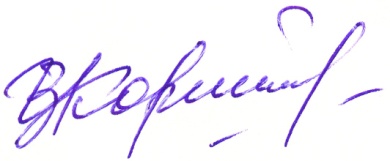 Председатель Курской областнойорганизации Профсоюза							И.В. Корякина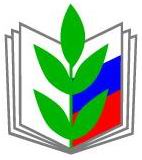 ПРОФСОЮЗ РАБОТНИКОВ НАРОДНОГО ОБРАЗОВАНИЯ И НАУКИ РОССИЙСКОЙ ФЕДЕРАЦИИ(ОБЩЕРОССИЙСКИЙ ПРОФСОЮЗ ОБРАЗОВАНИЯ)КУРСКАЯ ОБЛАСТНАЯ ОРГАНИЗАЦИЯПРЕЗИДИУМ ОБЛАСТНОГО КОМИТЕТА ПРОФСОЮЗАПОСТАНОВЛЕНИЕПРОФСОЮЗ РАБОТНИКОВ НАРОДНОГО ОБРАЗОВАНИЯ И НАУКИ РОССИЙСКОЙ ФЕДЕРАЦИИ(ОБЩЕРОССИЙСКИЙ ПРОФСОЮЗ ОБРАЗОВАНИЯ)КУРСКАЯ ОБЛАСТНАЯ ОРГАНИЗАЦИЯПРЕЗИДИУМ ОБЛАСТНОГО КОМИТЕТА ПРОФСОЮЗАПОСТАНОВЛЕНИЕПРОФСОЮЗ РАБОТНИКОВ НАРОДНОГО ОБРАЗОВАНИЯ И НАУКИ РОССИЙСКОЙ ФЕДЕРАЦИИ(ОБЩЕРОССИЙСКИЙ ПРОФСОЮЗ ОБРАЗОВАНИЯ)КУРСКАЯ ОБЛАСТНАЯ ОРГАНИЗАЦИЯПРЕЗИДИУМ ОБЛАСТНОГО КОМИТЕТА ПРОФСОЮЗАПОСТАНОВЛЕНИЕПРОФСОЮЗ РАБОТНИКОВ НАРОДНОГО ОБРАЗОВАНИЯ И НАУКИ РОССИЙСКОЙ ФЕДЕРАЦИИ(ОБЩЕРОССИЙСКИЙ ПРОФСОЮЗ ОБРАЗОВАНИЯ)КУРСКАЯ ОБЛАСТНАЯ ОРГАНИЗАЦИЯПРЕЗИДИУМ ОБЛАСТНОГО КОМИТЕТА ПРОФСОЮЗАПОСТАНОВЛЕНИЕПРОФСОЮЗ РАБОТНИКОВ НАРОДНОГО ОБРАЗОВАНИЯ И НАУКИ РОССИЙСКОЙ ФЕДЕРАЦИИ(ОБЩЕРОССИЙСКИЙ ПРОФСОЮЗ ОБРАЗОВАНИЯ)КУРСКАЯ ОБЛАСТНАЯ ОРГАНИЗАЦИЯПРЕЗИДИУМ ОБЛАСТНОГО КОМИТЕТА ПРОФСОЮЗАПОСТАНОВЛЕНИЕ 07.05.2019 г.№ 23-1       